I can create addition number expressions using part part whole Names: __________________________________     and    __________________________________  Part Part Whole Racer Recording SheetLesson Plan TitleI can create addition number expressions using part part whole Lesson SummaryStudents will be expected to use the part part whole strategy to create number expressions*Please note that this is an introductory lesson-by the end of the year students should be able to use the part part whole strategy to solve a wide variety of problems.Curriculum OutcomesN04- Students will be expected to represent and partition numbers to 100 Performance Indicator N04.06- Represent a given number using number expressionsAssessment Of Learning or Assessment For Learning Observation, Conversation, ProductObservationsDo students use the part part whole strategy during mental math to represent numbers?ConversationsCan a student explain why using part part whole helps them solve addition problems?ProductCan students use the part part whole strategy using part part whole racers to create addition problems.Communication/VocabularyPart part wholePartitionAddition, add, plus, more thenMath JournalNumber Expression (formally Number Sentence)TechnologyI can create number expressions using part part whole Key Note Presentation              http://jkeithgrade2mathns.weebly.com/partitioning.htmliPads (show me APP)MaterialsPart Part Whole recording sheet (see below)Smart board (smart interactive technology)Example of a part part whole- One of my students this year recognized the wall was an example of part part whole.  I made digit cards and would attach them onto the wall when using examples of part part whole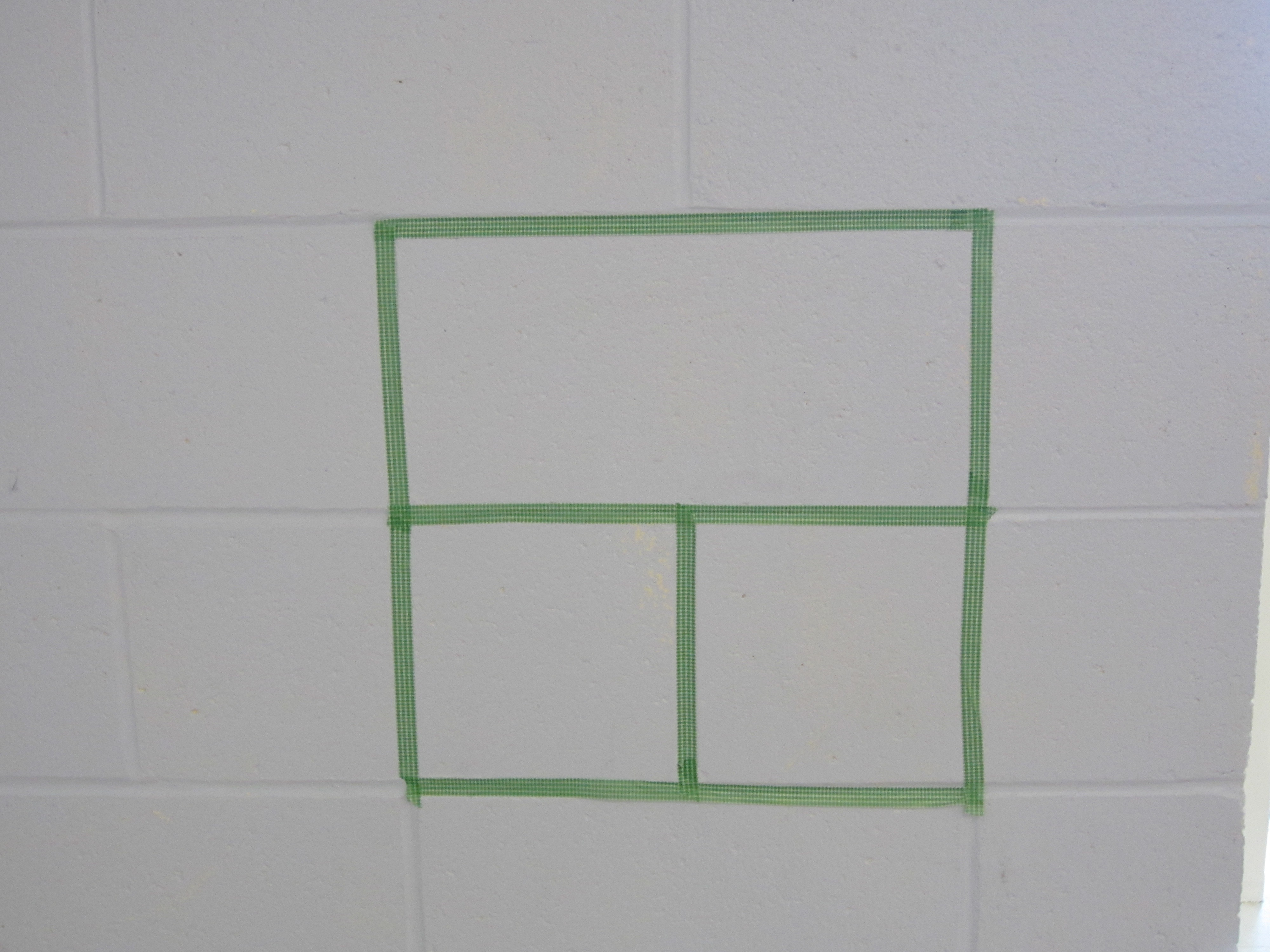 Part Part Whole Racers- Three paper plates 1 with Whole written on it 2 with Part written on them attached with two strips of Bristol board to the whole plate.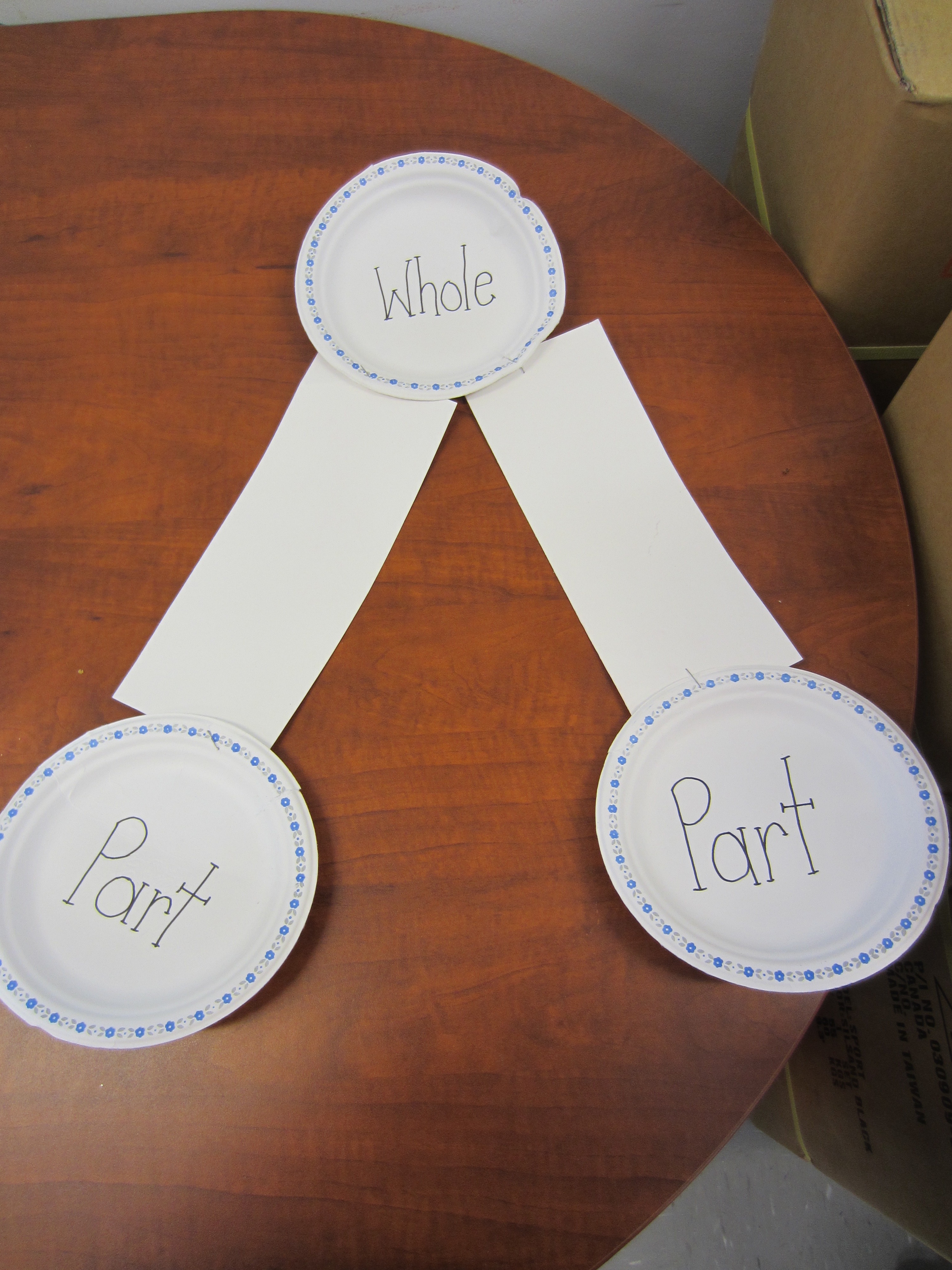 10 labelled Ziplock Bags (I let the students do this in pairs ) labelled 1-10 each with a different amount of unifix cubes in them.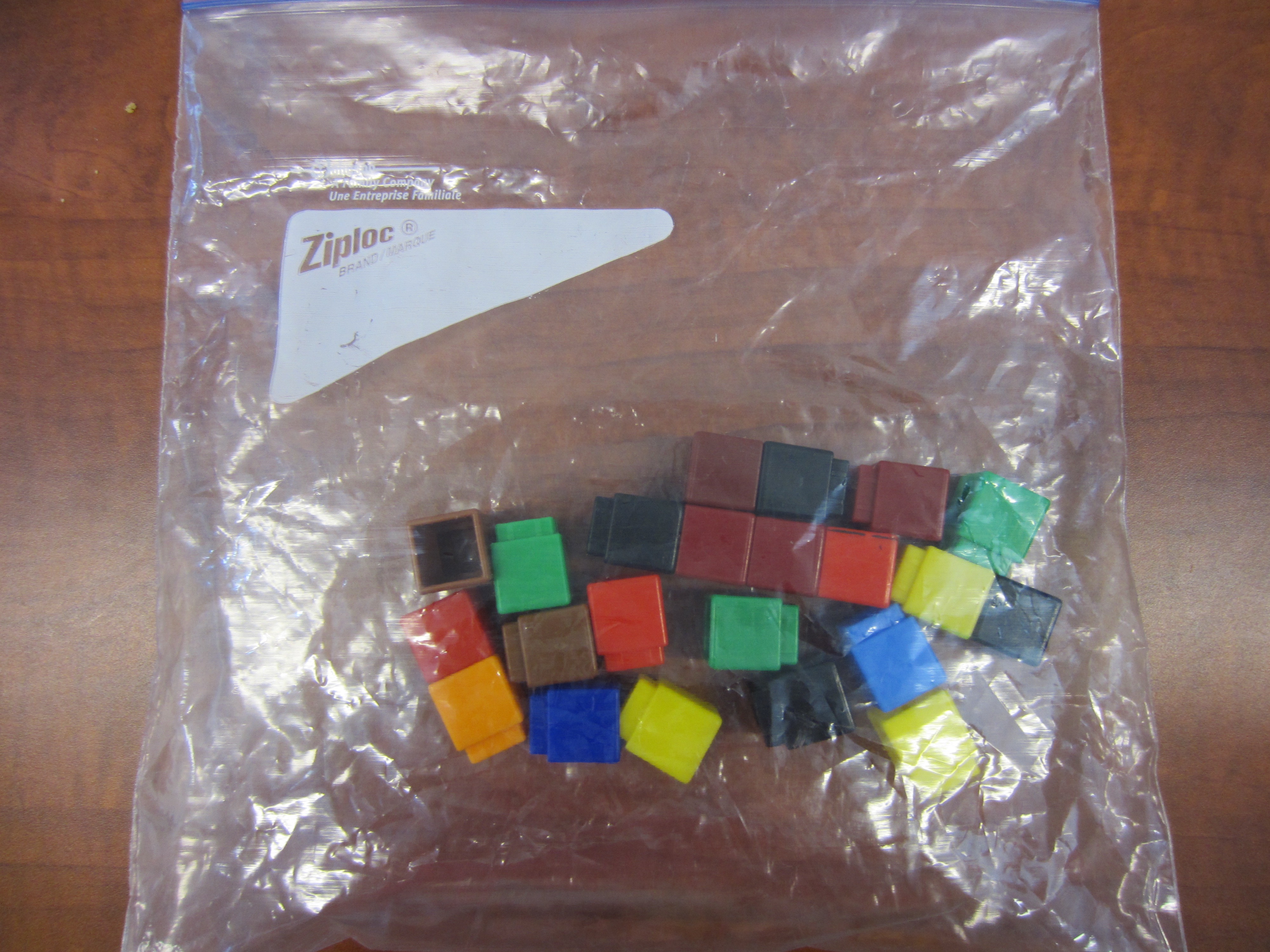 Mental MathematicsReview addition strategies such as double plus oneReview addition strategies such as adding to 10 Review adding using 0 (ie: 10+0= 10)Time To TeachActivate prior knowledge by putting a blank part part whole on the board (I use the smart board for this).  In grade one the students should have use part part whole as a strategy when working with numbers to 20.  Ask the students if they can explain what this is and how it is used.If not go through an example- In the top section we put in the whole number in the bottom section we put two numbers that add up to the whole number.  The show them how to create a number expression out of that.  For example: 22=11+11Time to PracticeOnce students have been given the review explain that they will be working with unifix cubes.  Review the expectations of using math manipulatives for math class.  We use the manipulatives for learning not playing.  If you are playing you will be asked to sit at your desk and work at representing a number using counters instead of with the part part whole racers.Using an example bag show students how to use the part part whole racer.  Starting with the whole number in the whole section.  Record the whole number on your recording sheet.  Then break your number into two parts and “race” them into the parts section. Record your parts on the recording sheet. Then on the recording sheet create the addition number expression.  Tell students they will be doing this as many times as they can to find different combinations of numbers that equal to their number.Example of 20 students: Give one student a part part whole racerGive another student a unifix cube bagEither pair them up OR have them find a partner who has the piece they do not Time to ShareWhen students have had about 15-20 minutes to work in partners to complete the activity have them share the differnet number expressions they found for their numbers.Tech IntegrationUsing the PaperPort Notes App students can take a picture of the part part whole sheet and complete it using the App.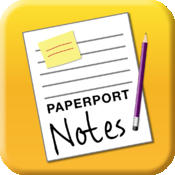 For more information:  http://www.paperportnotes.com/DifferentiationFor students who struggle pair them together with a bag that has less unifix cubesFor enrichment provide students a bag with a large number Number Expression:Number Expression:Number Expression:Number Expression: